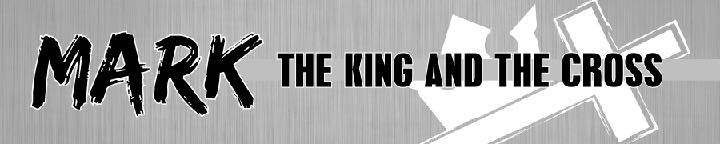 Mark 6:30-44 — Feeding The Five ThousandApril 7, 2019And those who ate were about five thousand men, besides women and children. Matthew 14:21 (ESV)The good shepherd provides rest.The apostles returned to Jesus and told him all that they had done and taught. Mark 6:30 (ESV)And he said to them, “Come away by yourselves to a desolate place and rest a while.” For many were coming and going, and they had no leisure even to eat. And they went away in the boat to a desolate place by themselves. Mark 6:31–32 (ESV)On their return the apostles told him all that they had done. And he took them and withdrew apart to a town called Bethsaida. 
Luke 9:10 (ESV)“Woe to you, Chorazin! Woe to you, Bethsaida! For if the mighty works done in you had been done in Tyre and Sidon, they would have repented long ago, sitting in sackcloth and ashes. But it will be more bearable in the judgment for Tyre and Sidon than for you. And you, Capernaum, will you be exalted to heaven? You shall be brought down to Hades. 
Luke 10:13–15 (ESV)The good shepherd provides truth.Now many saw them going and recognized them, and they ran there on foot from all the towns and got there ahead of them. Mark 6:33 (ESV)…and a large crowd was following him, because they saw the signs that he was doing on the sick. John 6:2 (ESV)When he went ashore he saw a great crowd, and he had compassion on them, because they were like sheep without a shepherd. And he began to teach them many things. Mark 6:34 (ESV)…and you will know the truth, and the truth will set you free.” 
John 8:32 (ESV)The good shepherd provides food.And when it grew late, his disciples came to him and said, “This is a desolate place, and the hour is now late.” Mark 6:35 (ESV)Send them away to go into the surrounding countryside and villages and buy themselves something to eat.” But he answered them, “You give them something to eat.” And they said to him, “Shall we go and buy two hundred denarii worth of bread and give it to them to eat?” Mark 6:36–37 (ESV)…and he said to them, “How many loaves do you have? Go and see.” And when they had found out, they said, “Five, and two fish.” Mark 6:38 (ESV)One of his disciples, Andrew, Simon Peter’s brother, said to him, “There is a boy here who has five barley loaves and two fish, but what are they for so many?” John 6:8–9 (ESV)Then he commanded them all to sit down in groups on the green grass. So they sat down in groups, by hundreds and by fifties. Mark 6:39–40 (ESV)…and taking the five loaves and the two fish, he looked up to heaven and said a blessing and broke the loaves and gave them to the disciples to set before the people. And he divided the two fish among them all. And they all ate and were satisfied.Mark 6:41-42a (ESV)…and they took up twelve baskets full of broken pieces and of the fish. And those who ate the loaves were five thousand men. Mark 6:42b–44 (ESV)Jesus does his greatest work through us and our inadequacies.Therefore, we are ambassadors for Christ, God making his appeal through us. We implore you on behalf of Christ, be reconciled to God. 
2 Corinthians 5:20 (ESV)ApplicationJesus has great compassion for us.Spiritual food is just as important as physical food.Jesus does his greatest work through us and our inadequacies.Life Group QuestionsRead Mark 6:30-44 to familiarize yourself with the passage. What did we learn about the way God loves to do his greatest works?What do these verses teach us about the way God does his work through other people? Philippians 4:18-19; 2 Corinthians 7:6; 1 Corinthians 16:17-18; 2 Corinthians 1:3-4; Romans 10:14-17God loves to do his best work through people that look insignificant. John 6:8-9 tells us the feeding of the five thousand began with the gift of a little boy’s lunch that Jesus multiplied. In similar fashion, God refused to deliver his people with a strong army but insisted on whittling down Gideon’s army to make it smaller. Read Judges 7. In what ways are the little boy’s lunch and Gideon’s army similar? What principle is God teaching us about the way he works?